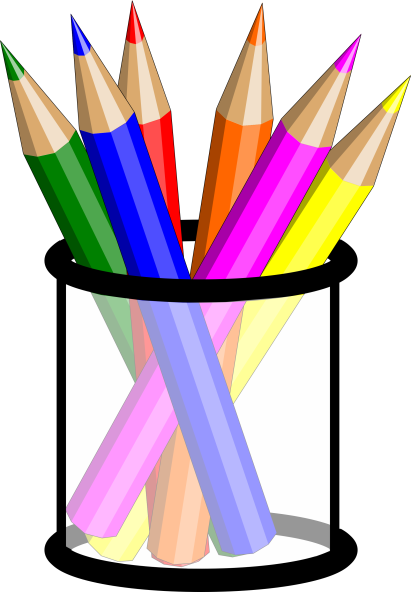 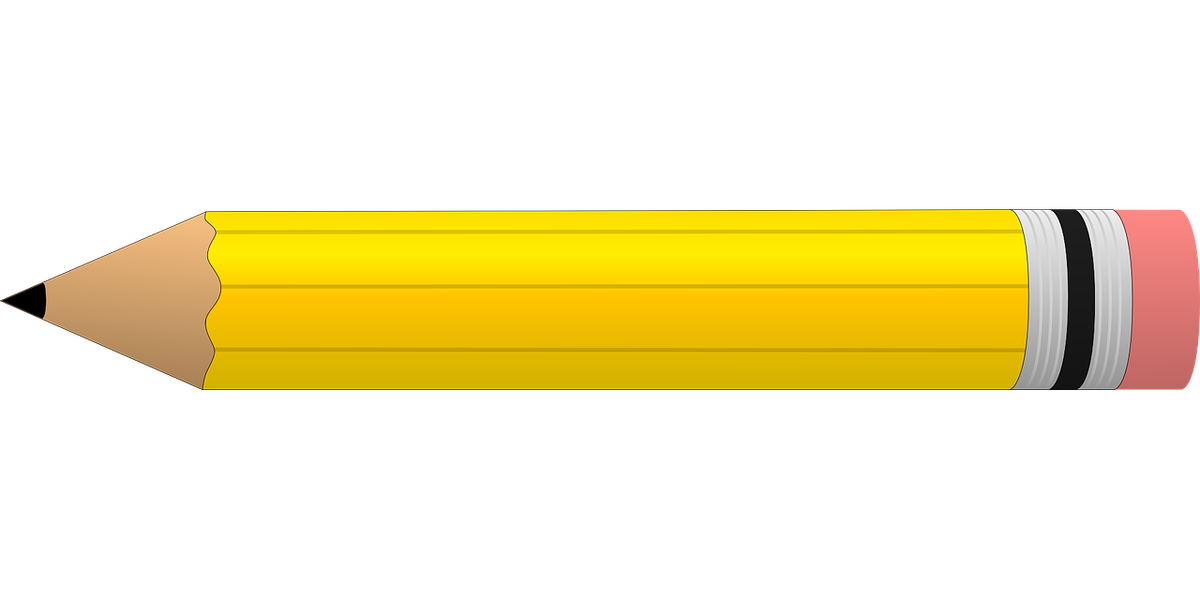 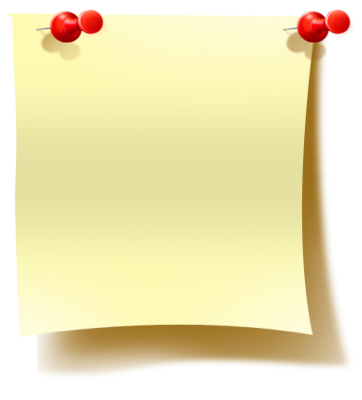 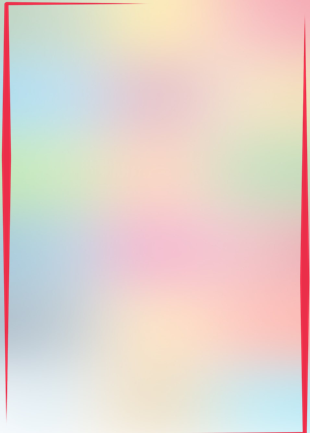 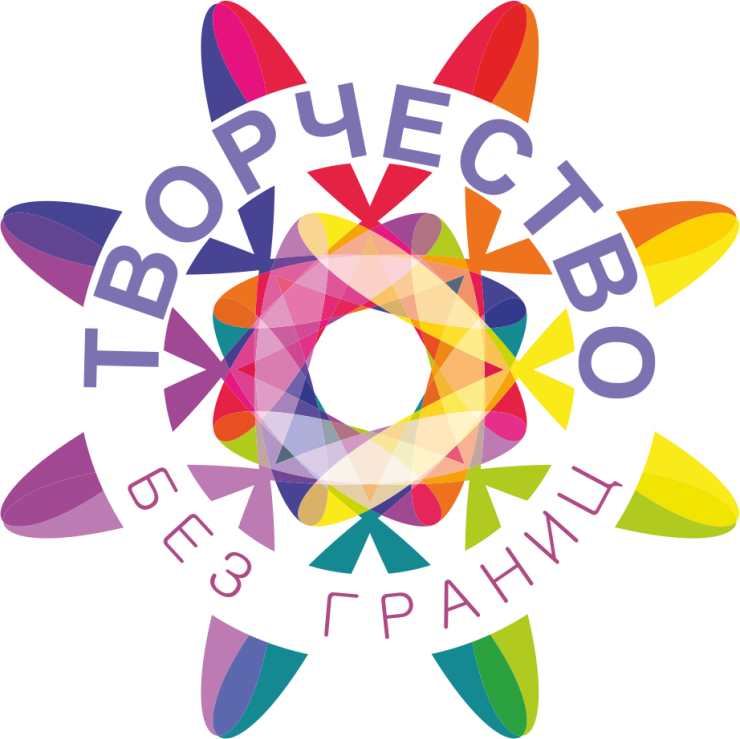 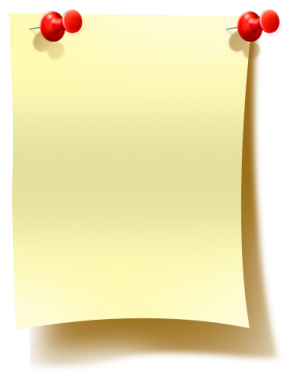 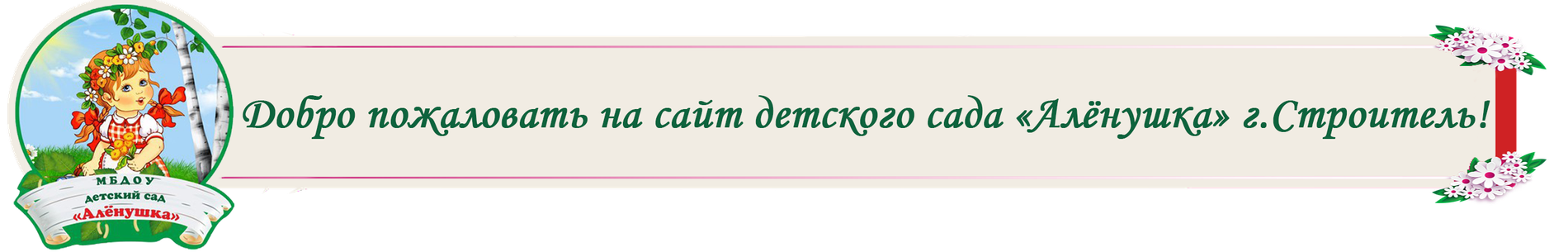 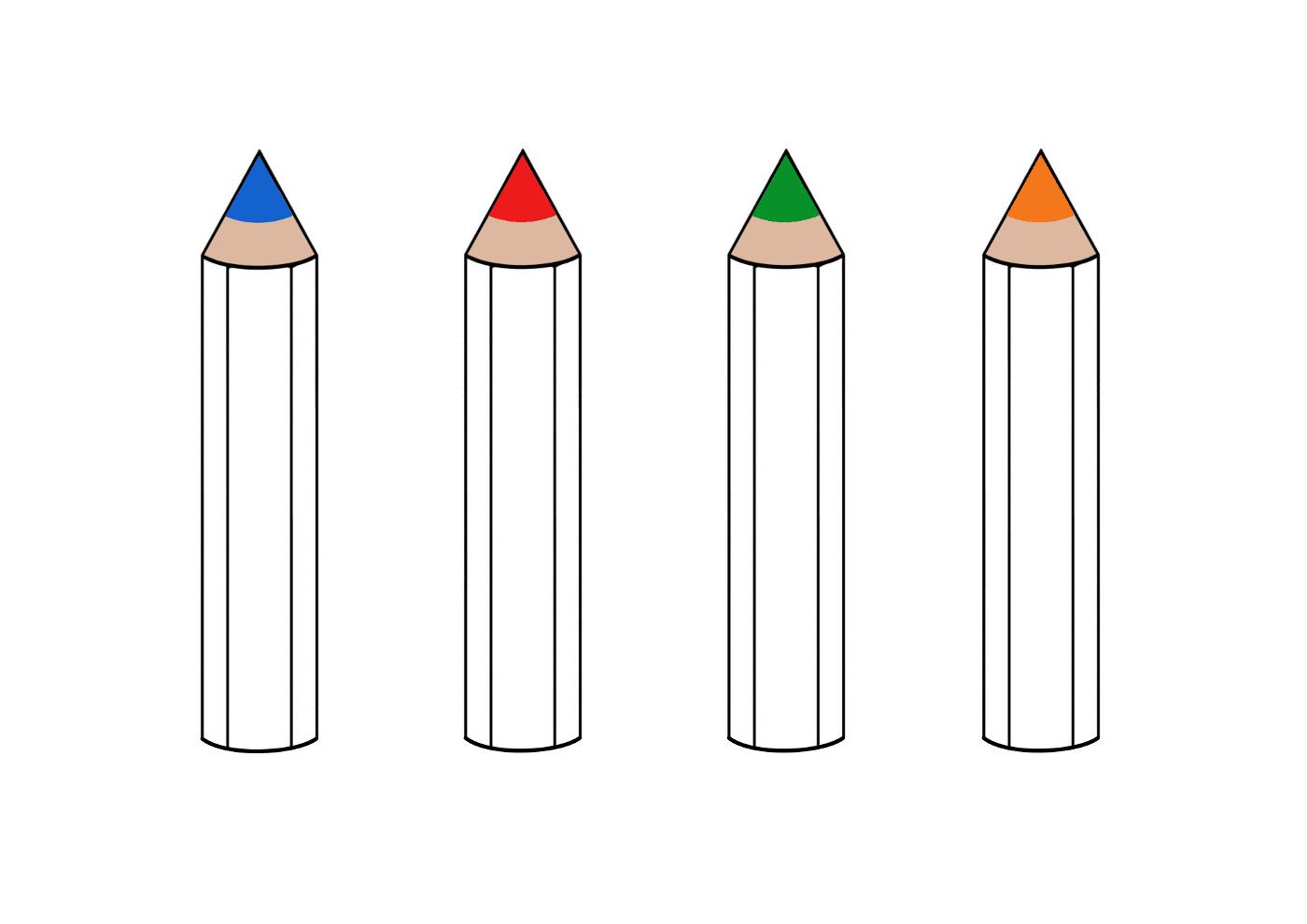 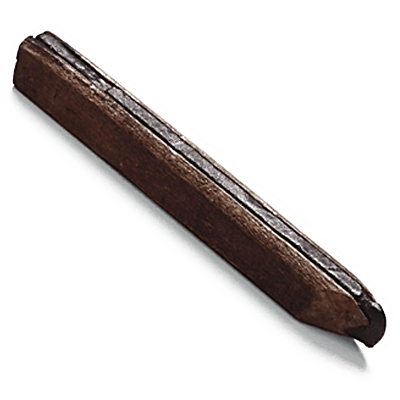 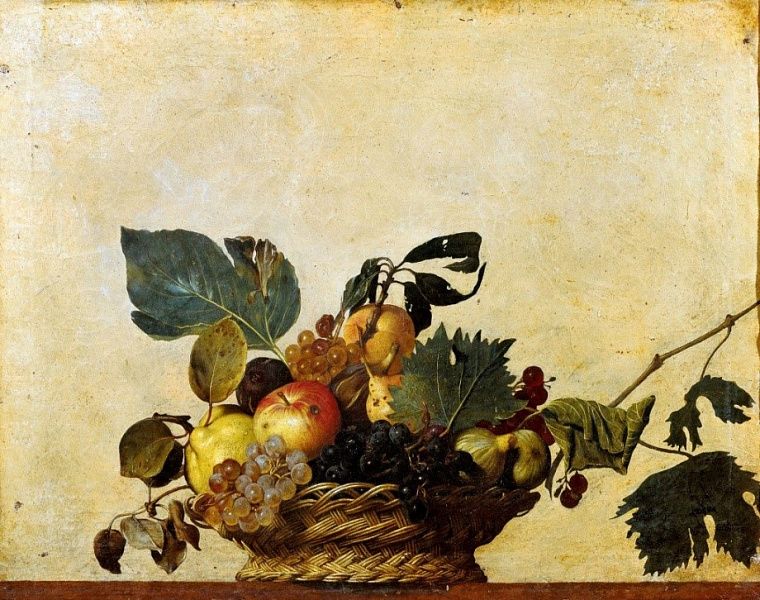 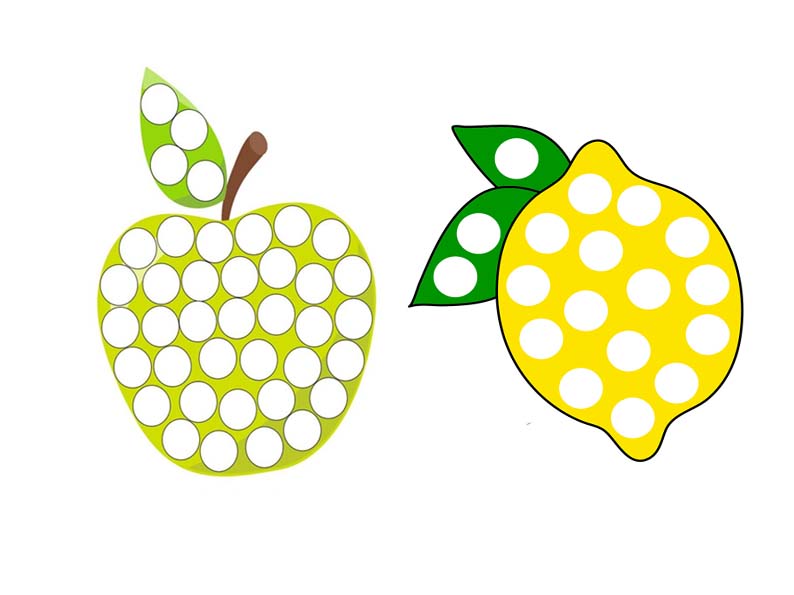 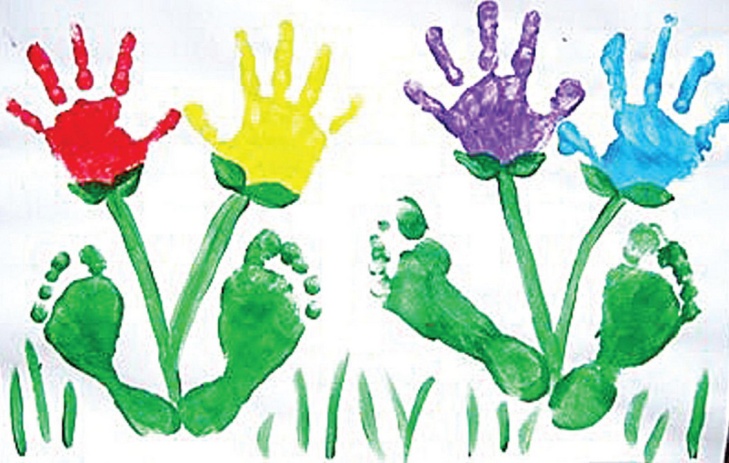 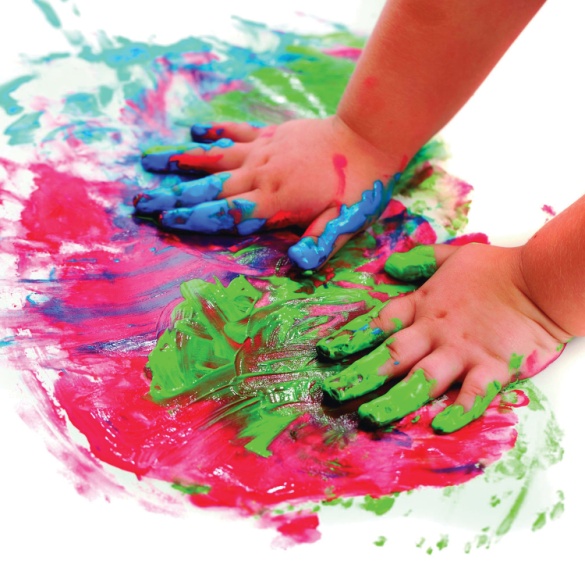 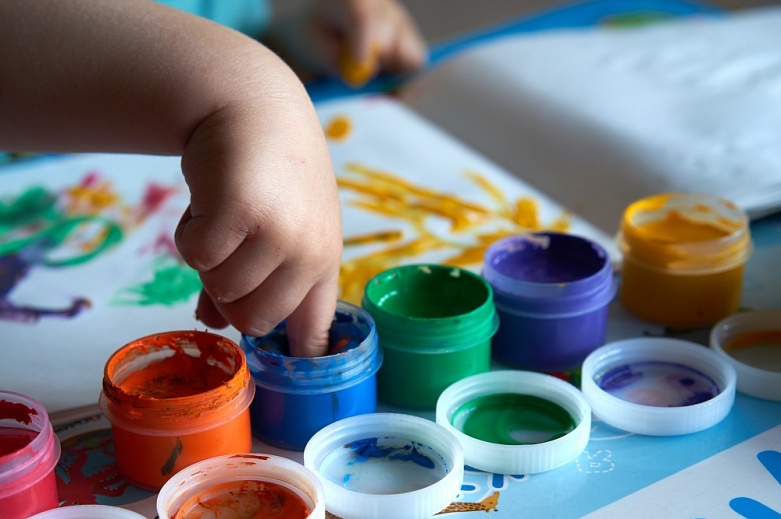 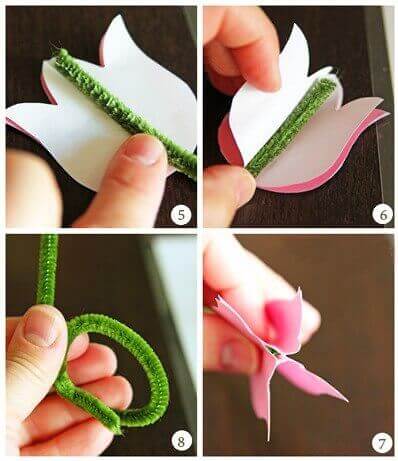 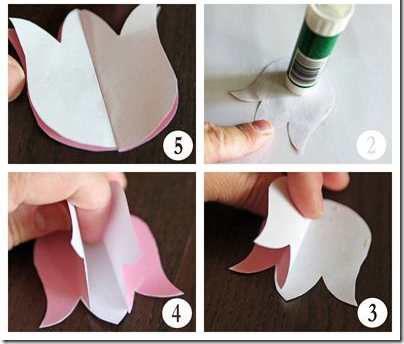 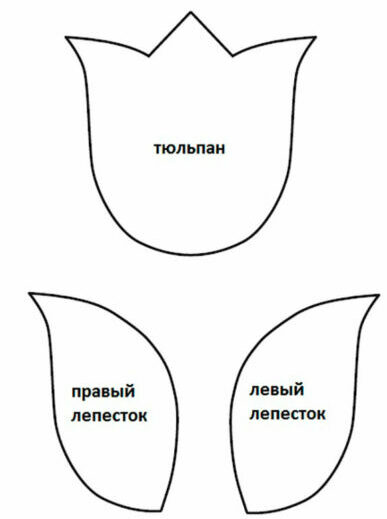 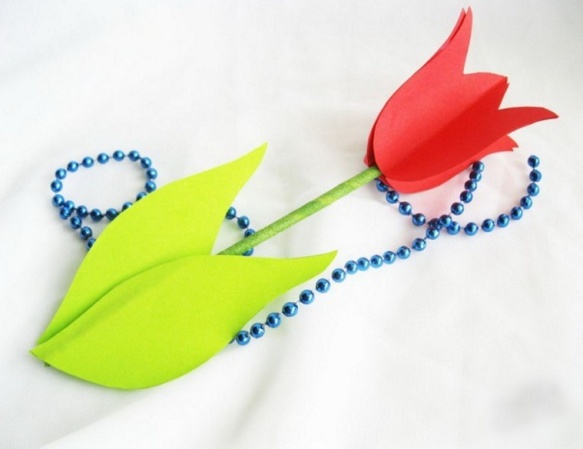 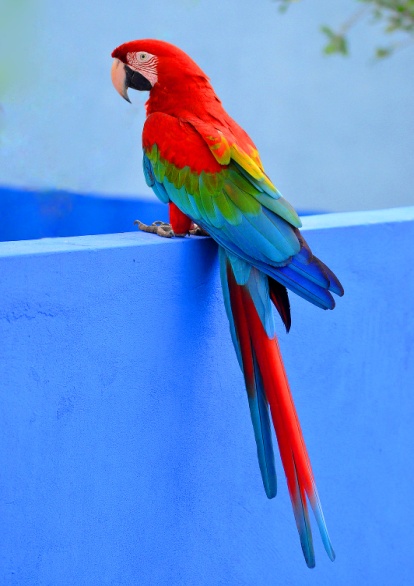 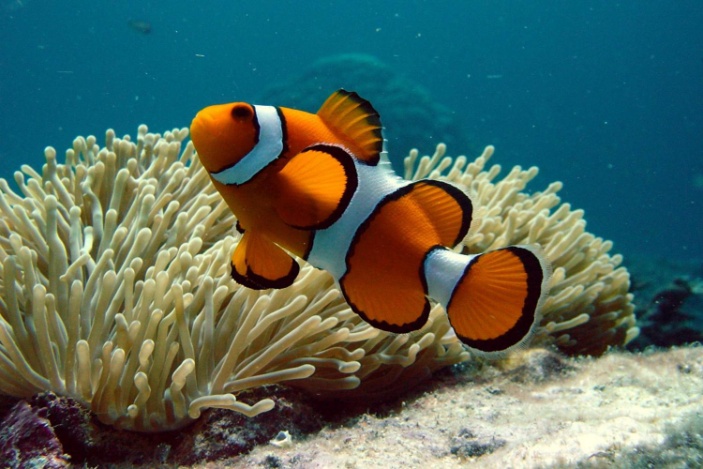 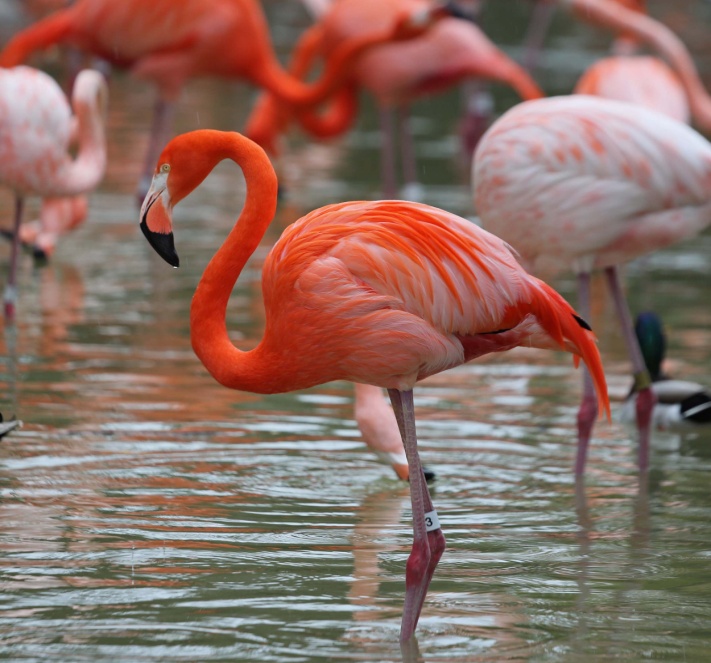 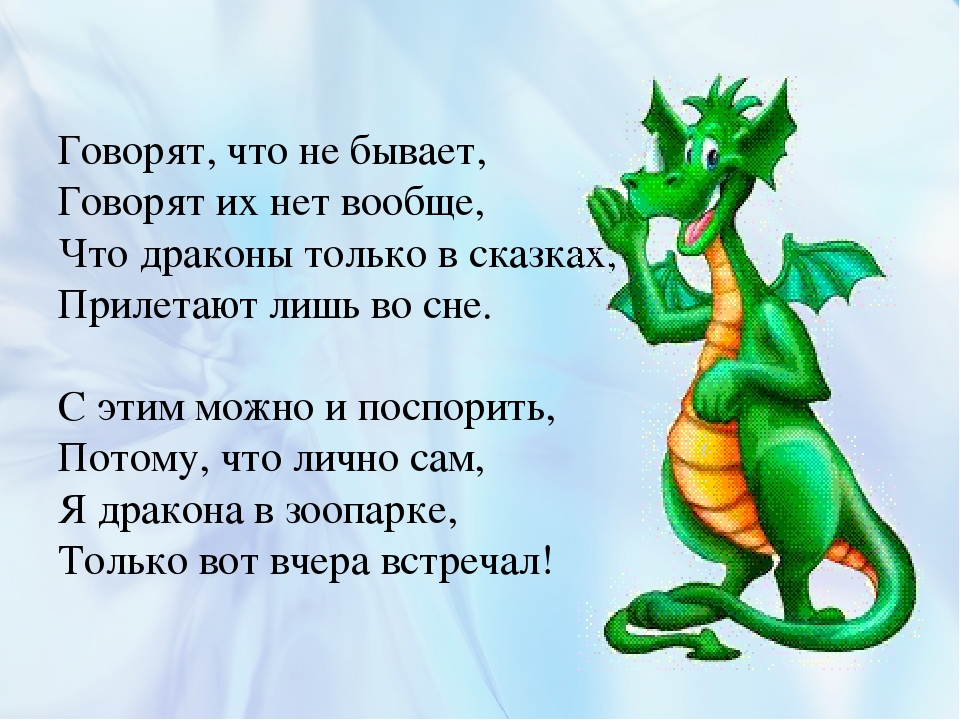 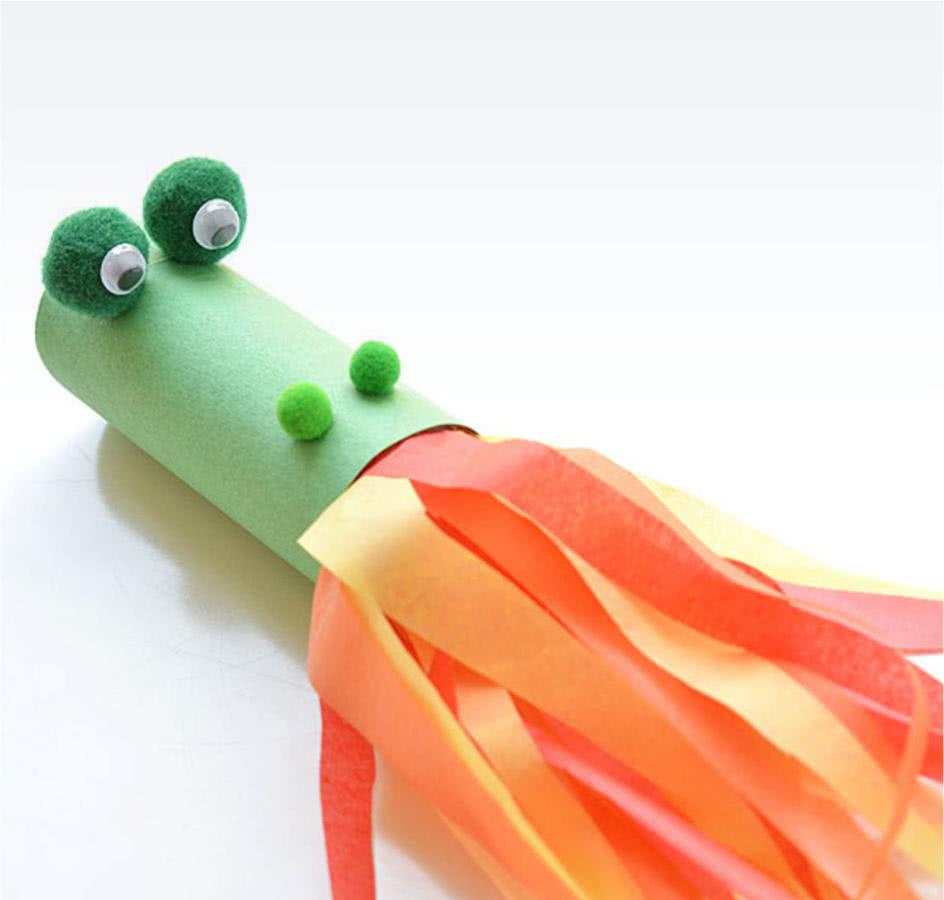 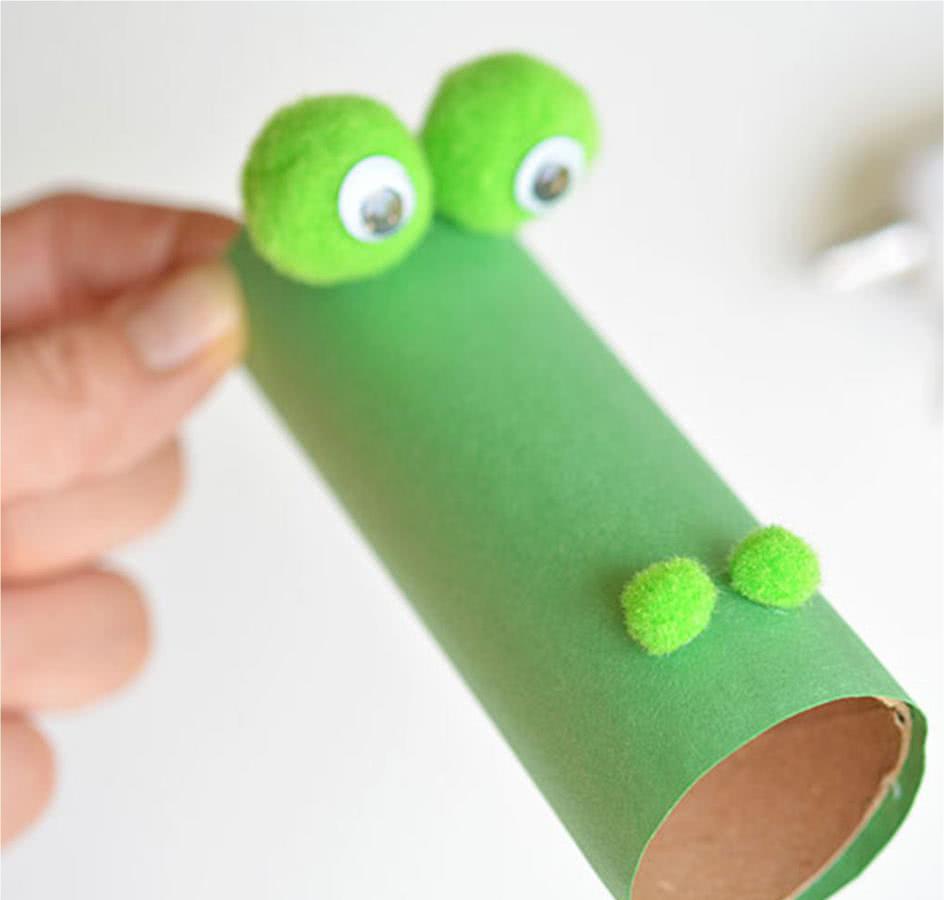 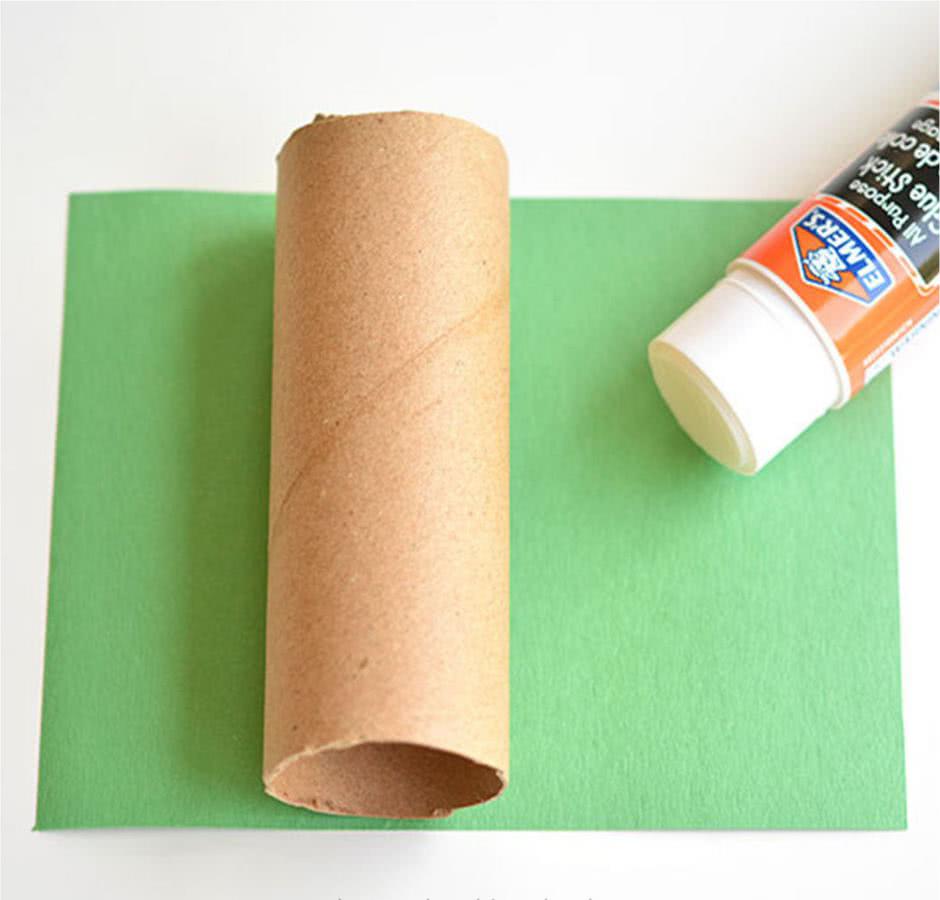 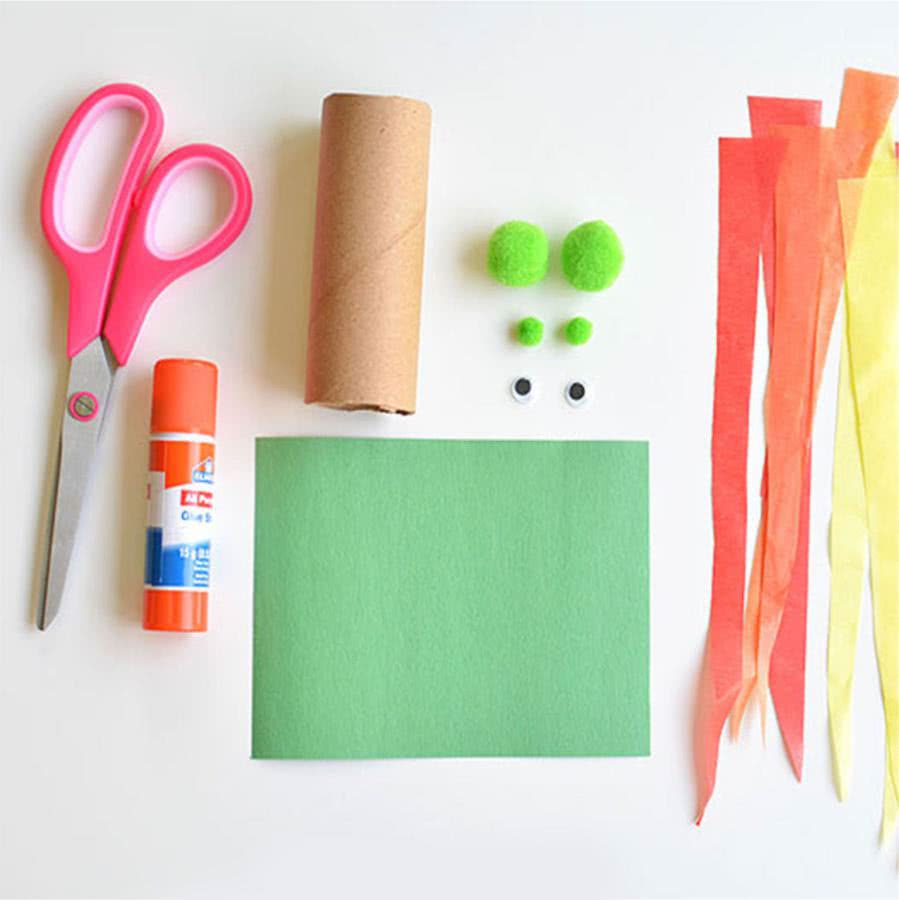 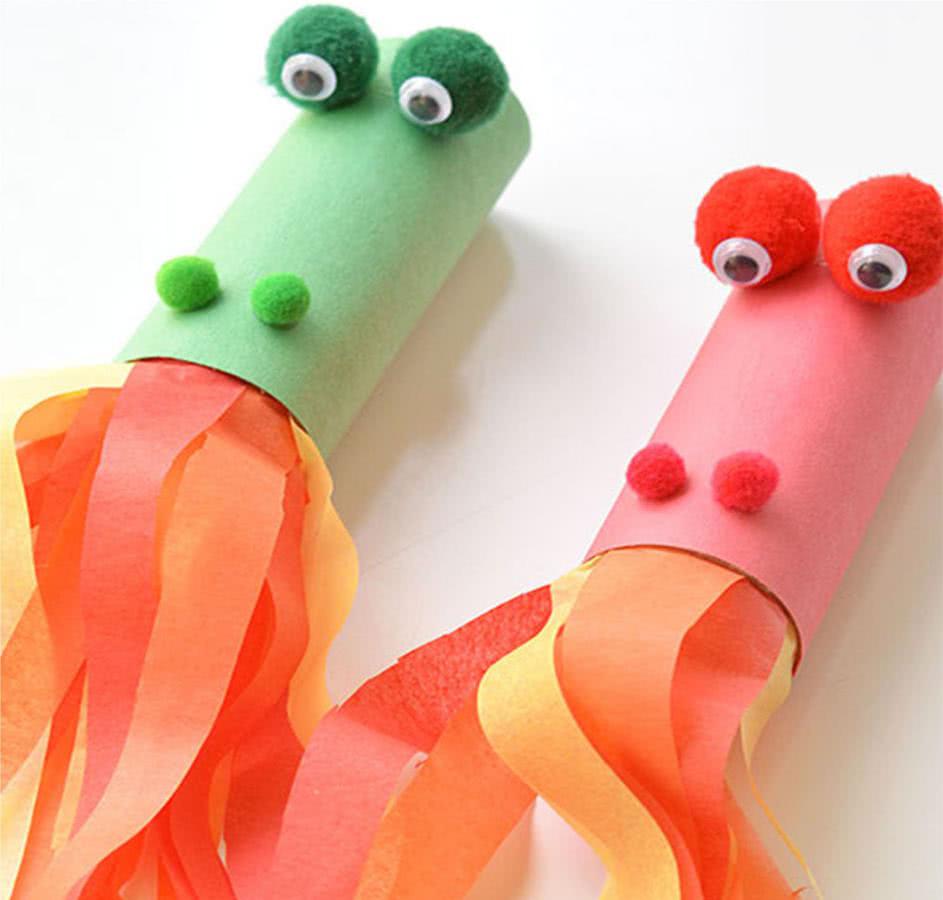 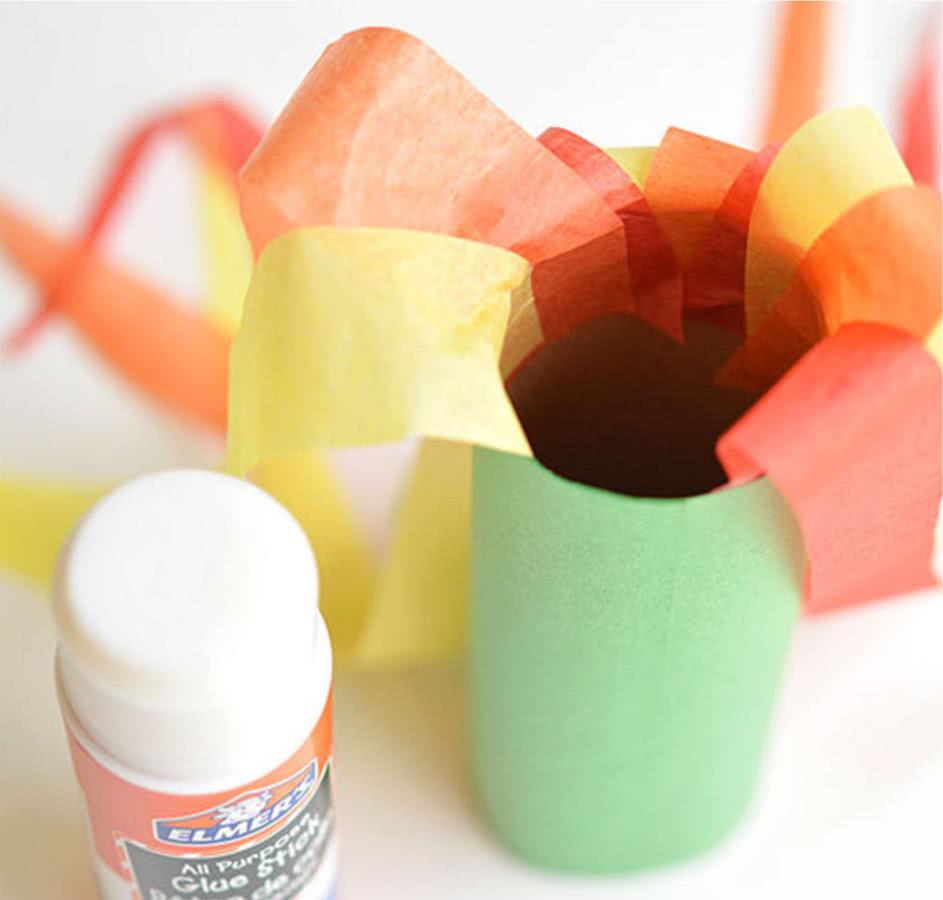 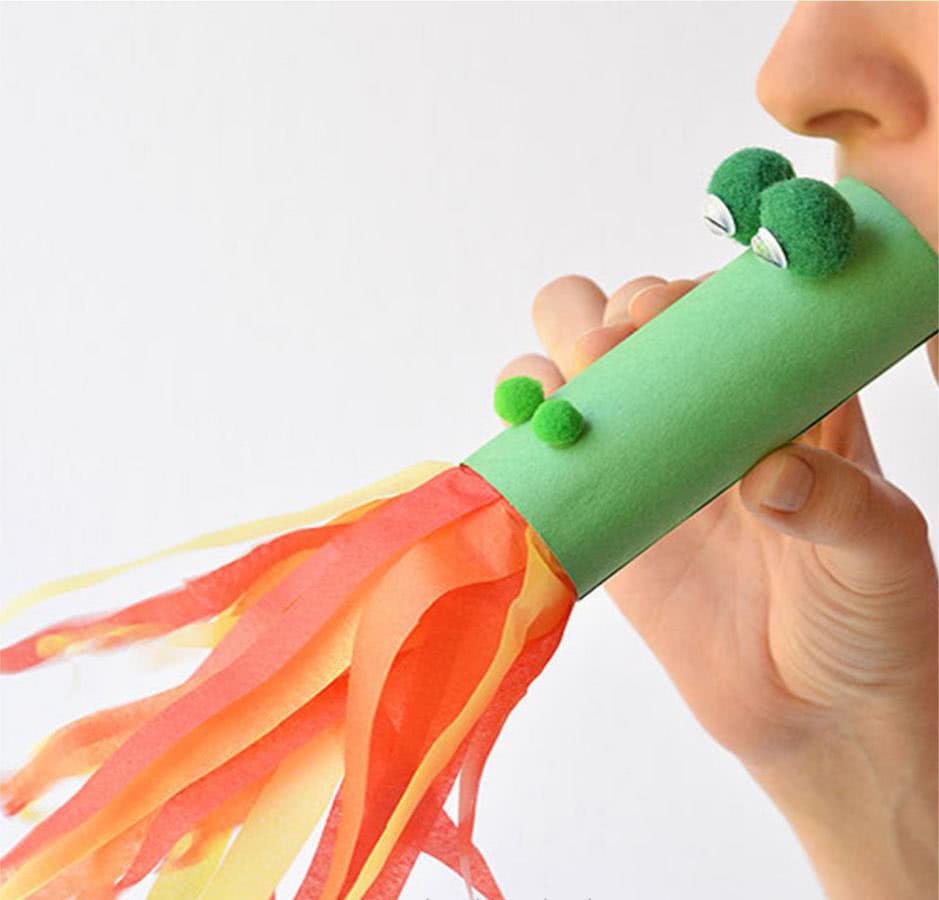 (ПРЕДСТАВЛЕННЫЕ ФОТОГРАФИИ ВЗЯТЫ С  РАЗНЫХ САЙТОВ СЕТИ ИНТЕРНЕТ)Рыцарь! Подними забралоИ на это посмотри:ребёнок гордо выпячивает грудь.Чешуя прочней металла,ребёнок проводит руками по бокам.Пламя жаркое внутри!ребёнок подносит ко рту поделку Дракончик и сильно дует на нее, изображая пламя.Выходи со мной сразиться,Честь свою поставь на кон!ребёнок вызывающе топает ногами – то одной, то другой.Съесть тебя не побоитсяребёнок самодовольно поглаживает брюхо.Огнедышащий дракон!ребёнок подносит ко рту поделку Дракончик и сильно дует на нее, изображая пламя.